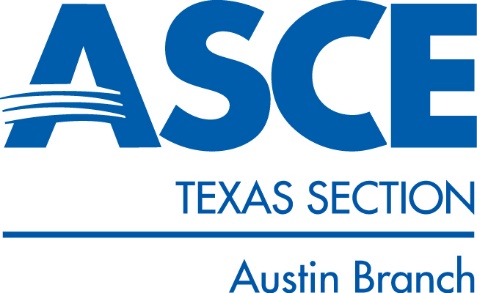 Austin Branch, Texas Section, American Society of Civil Engineers2024 Garabed A. Harutunian Civil Engineer of the Year AwardNomination FormCandidate’s Name:      Candidate’s position and affiliation(s)  (include full mailing address, telephone numbers and e-mail):Nominator (include name, title, organization, address, telephone numbers and e-mail):Attach resume of nominee to describe achievement(s) to be recognized for this award. Information submitted should include awards, community service, degrees held, military service, civic appointments, participation in ASCE activities, four recommendations, etc. (if a nominee desires a sample submittal package for this award, please contact Glenn at the below e-mail address)This nomination form and attachments must be submitted to the Austin Branch, Texas Section, American Society of Civil Engineers by 5 p.m. on Monday, January 8, 2024. Mailed applications must be physically received by this deadline. Materials received after this date will not be considered for this award but will be retained for consideration next year.Nomination may be mailed to:			Glenn Goldstein2704 Oakhaven DriveAustin, TX 78704Or e-mailed pdf file to:				goldstein.glenn@gmail.com